MISKOLCI EGYETEMEgészségügyi Kar3515 Miskolc-EgyetemvárosB/3-B/4 épületSZAKDOLGOZATI TÉMALAPMiskolc, 	 év	 hó 	 nap	konzulens oktató aláírása	hallgató aláírásaszakfelelős / intézeti tanszékvezető aláírásaMISKOLCI EGYETEMEgészségügyi Kar3515 Miskolc-EgyetemvárosB/3-B/4 épületKONZULTÁCIÓS LAPA szakdolgozat beadási határideje: .................................................... A szakdolgozatot védésre:                  javaslom 	                  nem javaslom Miskolc, ............................................ 	…………................................................ 		konzulens aláírása ______________________________ A szakdolgozati témalapot és a konzultációs lapot az elkészült szakdolgozat végére beköttetve mellékeljeMISKOLCI EGYETEMEgészségügyi Kar3515 Miskolc-EgyetemvárosB/3-B/4 épületKÉRELEM SZAKDOLGOZATI TÉMA MEGVÁLTOZTATÁSÁHOZa korábbi konzulens aláírása, dátum			hallgató aláírása, dátumaz új konzulens aláírása, dátumA szakdolgozati téma módosítását jóváhagyom:		          intézeti tanszékvezető/szakfelelős aláírása, dátum			phMISKOLCI EGYETEM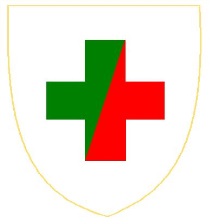 Egészségügyi KarEgészségügyi gondozás és prevenció szak3515 Miskolc-EgyetemvárosNYILATKOZATAlulírott ………………………………………….. Egészségügyi gondozás és prevenció szakos hallgató nyilatkozom, hogy a ………………………… tanév …….. félévében a Miskolci Egyetem Egészségügyi Karon benyújtott…………………………………………………………………………………………………...…………………………………………………………………………………………………...…………………………………………………………………………………………………...című szakdolgozat saját munkám eredménye.Miskolc, …………………………….……………………………………………..Egészségügyi gondozás és prevenció szakos hallgatóhallgatói nyilatkozatKérem szakdolgozatom bizalmas/titkos kezelését. (Csak akkor kérhető, ha rendelkezik elfogadott titkos, illetve bizalmas kezelési kérelemmel.) (Kérjük a megfelelőt aláhúzni!)				Igen					NemHozzájárulok, hogy a szakdolgozatomat az egyetemi könyvtár teljes szöveggel az Interneten megjelenítse. (Kérjük a megfelelőt aláhúzni!) 				Igen					NemFelelősségem tudatában kijelentem, hogy a szakdolgozatom digitális adatállománya mindenben megegyezik az írásban és CD-n benyújtott szakdolgozatommal. A hallgató neve, NEPTUN kódja:Szak, szakirány/specializáció:A szakdolgozat témája:A konzulens neve:Munkahelye, beosztása:A hallgató neve, NEPTUN kódjaSzak, szakirány/specializáció:Konzulens neve, beosztása, munkahelyeA szakdolgozat témájaA szakdolgozat címeSZAKDOLGOZAT II.Konzultációs időpont(legalább két alkalom) A konzulens javaslataiA konzulens aláírásaSZAKDOLGOZAT II.SZAKDOLGOZAT II.SZAKDOLGOZAT II.SZAKDOLGOZAT II.SZAKDOLGOZAT II.A konzulens által javasolt gyakorlati jegy:A konzulens által javasolt gyakorlati jegy:A konzulens által javasolt gyakorlati jegy:A konzulens által javasolt gyakorlati jegy:tantárgygyakorlati jegydátumkonzulens aláírásaSZAKDOLGOZAT II.SZAKDOLGOZAT III.Konzultációs időpont(legalább két alkalom)A konzulens javaslataiA konzulens aláírásaSZAKDOLGOZAT III.SZAKDOLGOZAT III.SZAKDOLGOZAT III.SZAKDOLGOZAT III.SZAKDOLGOZAT III.A konzulens által javasolt gyakorlati jegy:A konzulens által javasolt gyakorlati jegy:A konzulens által javasolt gyakorlati jegy:A konzulens által javasolt gyakorlati jegy:tantárgygyakorlati jegydátumkonzulens aláírásaSZAKDOLGOZAT III.A hallgató neve, NEPTUN kódja:Szak, szakirány/specializáció:A korábbi (leadni kívánt) szakdolgozati téma:Az új (felvenni kívánt) szakdolgozati téma:A szakdolgozati téma megváltoztatásának indoka:A korábbi konzulens neve:Munkahelye, beosztása:Az új konzulens neve:Munkahelye, beosztása:A hallgató neve:  Neptun kód:Kar / szak neve:A szakdolgozat beadás dátuma (év):A szakdolgozat beadás dátuma (év):A szakdolgozat beadás dátuma (év):A szakdolgozat pontos címeA szakdolgozat pontos címe……………………., 20….. ………………..hallgató aláírásaHallgató elérhetőségi címe:E-mail:Telefon: